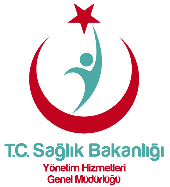 Müdürlerin Performans Değerlendirme Puanlarının OrtalamasıMüdürlerin Performans Değerlendirme Puanlarının OrtalamasıMüdürlerin Performans Değerlendirme Puanlarının OrtalamasıMüdürlerin Performans Değerlendirme Puanlarının OrtalamasıGK:Yayın Tarihi:Revizyon Tarihi:Revizyon No:Sözleşme PozisyonuBaşhekim ADSM-ADHMPerformans KriteriHastanedeki Tüm Müdürlerin İlgili Alanlarında Etkin, Verimli ve Koordineli Çalışmasını SağlamakGösterge KoduTT.BH.ADSM/ADHM.1.1Gösterge AdıMüdürlerin Performans Değerlendirme Puanlarının OrtalamasıAmacıBaşhekim ve Müdürlerin etkin, verimli ve koordineli çalışmasını sağlamakHesaplama Parametreleriİlgili Dönemde;A:Müdürlerin Performans Değerlendirme Puanlarının Toplamı
B:Toplam Müdür Sayısı 
C: Müdürlerin Performans Değerlendirme Puanlarının OrtalamasıHesaplama FormülüC = A/BC ≥ 85 ise GP = 1580 ≤ C < 85 ise GP=1275 ≤ C < 80 ise GP=1070 ≤ C < 75 ise GP=865 ≤ C < 70 ise GP=660 ≤ C < 65 ise GP=4C < 60 ise GP= 0Gösterge HedefiMüdürlerin Performans Değerlendirme Puanlarının Ortalamasının 85 ve üzerinde olmasını sağlamakGösterge Puanı15AçıklamaBu gösterge verisi Yönetim Hizmetleri Genel Müdürlüğü’nce temin edilecektir.Veri KaynağıPerformans Değerlendirme SistemiVeri Toplama Periyodu6 Ay ve/veya 1 YılVeri Analiz Periyodu1 YılÇalışanlara Yönelik Sağlık Taramalarının Tamamlanma OranıÇalışanlara Yönelik Sağlık Taramalarının Tamamlanma OranıÇalışanlara Yönelik Sağlık Taramalarının Tamamlanma OranıÇalışanlara Yönelik Sağlık Taramalarının Tamamlanma OranıGK:Yayın Tarihi:Revizyon Tarihi:Revizyon No:Sözleşme PozisyonuBaşhekim ADSM-ADHMPerformans KriteriGüvenli ve Sağlıklı Çalışma Ortamı Sunulmasını SağlamakGösterge KoduTT.BH.ADSM/ADHM.2.1Gösterge AdıÇalışanlara Yönelik Sağlık Taramalarının Tamamlanma OranıAmacıÇalışan tüm personelin birimine özel sağlık taramasının periyodik olarak yapılmasını temin etmek ve sağlık taraması sonucunda taşıyıcı/hasta olduğu saptanan personelin sağlık kontrollerinin yaptırılarak tedaviye alınmasını sağlamak ve raporların saklanması için bir yöntem belirlemek ve iş kazalarındaki izlenecek yolları tamamlamakHesaplama Parametreleriİlgili Dönemde;A: Sağlık Taraması Yapılan Personel SayısıB: Toplam Personel SayısıC: Çalışanlara Yönelik Sağlık Taramalarının Tamamlanma OranıHesaplama FormülüC=(A/B)*100C=%100 ise GP=2%100 > C ≥ %80 ise GP=1C < %80 ise GP=0Gösterge HedefiÇalışanlara Yönelik Sağlık Taramalarının Tamamlanma Oranının %100 olmasını sağlamakGösterge Puanı2AçıklamaBu gösterge verisi Sağlık Hizmetleri Genel Müdürlüğü’nce temin edilecektir.Veri KaynağıKurumsal Kalite Sistemi Veri Toplama Periyodu1 YılVeri Analiz Periyodu1 YılFissur ve Pit Örtücü OranıFissur ve Pit Örtücü OranıFissur ve Pit Örtücü OranıFissur ve Pit Örtücü OranıGK:Yayın Tarihi:Revizyon Tarihi:Revizyon No:Sözleşme PozisyonuBaşhekim ADSM-ADHMPerformans KriteriAğız ve Diş Sağlığı Koruyucu Hizmetlerinin Etkinliğini SağlamakGösterge KoduTT.BH.ADSM/ADHM.3.1Gösterge AdıFissur ve Pit Örtücü OranıAmacıÇocuklarda erken diş kayıplarını önlemekHesaplama Parametreleriİlgili Dönemde;A: Fissur ve Pit Örtücü Yapılan Hasta Sayısı (5-15 Yaş Arası)B: Polikliniğe Başvuran Toplam Hasta Sayısı (5-15 Yaş Arası)C: Fissur ve Pit Örtücü OranıHesaplama FormülüC=(A/B)*100C ≥ %20 ise GP=4%15 ≤ C ˂ %20 ise GP=3%10 ≤ C ˂ %15 ise GP=2C ˂ %10 ise GP=0Gösterge HedefiFissur ve Pit Örtücü Oranının %20 ve üzerinde olmasını sağlamakGösterge Puanı4AçıklamaBu gösterge verisi Kamu Hastaneleri Genel Müdürlüğü’nce temin edilecektir.Veri KaynağıE-NABIZVeri Toplama Periyodu3 AyVeri Analiz Periyodu6 Ay - 1 YılYer Tutucu Yapılan Hasta OranıYer Tutucu Yapılan Hasta OranıYer Tutucu Yapılan Hasta OranıYer Tutucu Yapılan Hasta OranıGK:Yayın Tarihi:Revizyon Tarihi:Revizyon No:Sözleşme PozisyonuBaşhekim ADSM-ADHMPerformans KriteriAğız ve Diş Sağlığı Koruyucu Hizmetlerinin Etkinliğini SağlamakGösterge KoduTT.BH.ADSM/ADHM.3.2Gösterge AdıYer Tutucu Yapılan Hasta OranıAmacıErken çekim nedeniyle oluşabilecek ortodontik problemleri önlemekHesaplama Parametreleriİlgili Dönemde;A: Yer Tutucu Yapılan Hasta Sayısı (5-15 yaş arası)B: Diş Çekimi Yapılan Hasta Sayısı (5-15 yaş arası)C: Yer Tutucu Yapılan Hasta OranıHesaplama FormülüC=(A/B)*100C ≥ %10 ise GP=4%7 ≤ C ˂ %10 ise GP=3%4 ≤ C ˂ %7 ise GP=2C ˂ %4 ise GP=0Gösterge HedefiYer Tutucu Yapılan Hasta Oranının %10 ve üzerinde olmasını sağlamakGösterge Puanı4AçıklamaBu gösterge verisi Kamu Hastaneleri Genel Müdürlüğü’nce temin edilecektir.Veri KaynağıE-NABIZVeri Toplama Periyodu3 AyVeri Analiz Periyodu6 Ay - 1 YılDiş Dolgusu OranıDiş Dolgusu OranıDiş Dolgusu OranıDiş Dolgusu OranıGK:Yayın Tarihi:Revizyon Tarihi:Revizyon No:Sözleşme PozisyonuBaşhekim ADSM-ADHMPerformans KriteriAğız ve Diş Sağlığı Tedavi Hizmetlerinin Etkinliğini SağlamakGösterge KoduTT.BH.ADSM/ADHM.4.1Gösterge AdıDiş Dolgusu OranıAmacıDişleri tedavi ederek hastanın fonksiyon, fonasyon ve estetik kayıplarının önüne geçmek.Hesaplama Parametreleriİlgili Dönemde;A: Dolgu Yapılan Diş SayısıB: Polikliniğe Başvuran Hasta Sayısı C: Diş Dolgusu OranıHesaplama FormülüC=(A/B)*100C≥%45 ise GP=4%35 ≤ C ˂ %45 ise GP=3%30 ≤ C ˂ %35ise GP=2%25 ≤ C ˂ %30 ise GP=1C ˂ %25 ise GP=0Gösterge HedefiDiş Dolgusu Oranının %45 ve üzerinde olmasını sağlamakGösterge Puanı4AçıklamaBu gösterge verisi Kamu Hastaneleri Genel Müdürlüğü’nce temin edilecektir.Veri KaynağıE-NABIZVeri Toplama Periyodu3 AyVeri Analiz Periyodu6 Ay - 1 YılKanal Tedavisi  OranıKanal Tedavisi  OranıKanal Tedavisi  OranıKanal Tedavisi  OranıGK:Yayın Tarihi:Revizyon Tarihi:Revizyon No:Sözleşme PozisyonuBaşhekim ADSM-ADHMPerformans KriteriAğız ve Diş Sağlığı Tedavi Hizmetlerinin Etkinliğini SağlamakGösterge KoduTT.BH.ADSM/ADHM.4.2Gösterge AdıKanal Tedavisi  OranıAmacıTedavi edilebilir dişlerin kaybını önlemekHesaplama Parametreleriİlgili Dönemde;A: Kanal Tedavisi Yapılan Toplam Diş Sayısı (Süt Dişi Dahil)B: Diş Polikliniğine Başvuran Toplam Hasta SayısıC: Kanal Tedavisi OranıHesaplama FormülüC=(A/B)*100C ≥ %15 ise GP=4%10 ≤ C ˂ %15 ise GP=3%5 ≤ C ˂ %10 ise GP=1C ˂ %5 ise GP=0Gösterge HedefiKanal Tedavisi  Oranı %15 ve üzerinde olmasını sağlamakGösterge Puanı4AçıklamaBu gösterge verisi Kamu Hastaneleri Genel Müdürlüğü’nce temin edilecektir.Veri KaynağıE-NABIZVeri Toplama Periyodu3 AyVeri Analiz Periyodu6 Ay - 1 YılDiş Çekim OranıDiş Çekim OranıDiş Çekim OranıDiş Çekim OranıGK:Yayın Tarihi:Revizyon Tarihi:Revizyon No:Sözleşme PozisyonuBaşhekim ADSM-ADHMPerformans KriteriAğız ve Diş Sağlığı Tedavi Hizmetlerinin Etkinliğini SağlamakGösterge KoduTT.BH.ADSM/ADHM.4.3Gösterge AdıDiş Çekim OranıAmacıDiş kayıplarını azaltarak hastanın fonksiyon, fonasyon ve estetik bütünlüğünü sağlamak.Hesaplama Parametreleriİlgili Dönemde;A: Çekilen Diş SayısıB: Çekim, Dolgu ve Kanal Tedavisi Yapılan Diş Sayısının ToplamıC: Diş Çekim OranıHesaplama FormülüC=(A/B)*100C ≤ %25 ise GP=2%30 ≤ C ˂ %25 ise GP=1C > %30 ise GP=0Gösterge HedefiDiş Çekim Oranı Oranının %25 ve altında olmasını sağlamakGösterge Puanı2AçıklamaBu gösterge verisi Kamu Hastaneleri Genel Müdürlüğü’nce temin edilecektir.Veri KaynağıE-NABIZVeri Toplama Periyodu3 AyVeri Analiz Periyodu6 Ay - 1 YılDiş Çekimi Sonrası Yapılan Protez OranıDiş Çekimi Sonrası Yapılan Protez OranıDiş Çekimi Sonrası Yapılan Protez OranıDiş Çekimi Sonrası Yapılan Protez OranıGK:Yayın Tarihi:Revizyon Tarihi:Revizyon No:Sözleşme PozisyonuBaşhekim ADSM-ADHMPerformans KriteriAğız ve Diş Sağlığı Tedavi Hizmetlerinin Etkinliğini SağlamakGösterge KoduTT.BH.ADSM/ADHM.4.4Gösterge AdıDiş Çekimi Sonrası Yapılan Protez OranıAmacıHastaların çiğneme fonksiyonu, fonasyon ve estetik kayıplarının önlenmesini sağlamakHesaplama Parametreleriİlgili Dönemde;A: Yapılan Toplam Sabit Protez Üye SayısıB: Yapılan Toplam Hareketli Protez SayısıC: Diş Çekimi Yapılan Hasta Sayısı D: Diş Çekimi Sonrası Yapılan Protez OranıGO: Grup Ortalaması Hesaplama FormülüD=((A/C)+(B/C))/2D ≥ GO ise GP=2D < GO ise GP=0Gösterge HedefiDiş Çekimi Sonrası Yapılan Protez Oranının Grup Ortalaması ve üzerinde olmasını sağlamakGösterge Puanı2AçıklamaBu gösterge verisi Kamu Hastaneleri Genel Müdürlüğü’nce temin edilecektir.Veri KaynağıE-NABIZVeri Toplama Periyodu3 AyVeri Analiz Periyodu6 Ay - 1 YılTekrarlanan Dolgu OranıTekrarlanan Dolgu OranıTekrarlanan Dolgu OranıTekrarlanan Dolgu OranıGK:Yayın Tarihi:Revizyon Tarihi:Revizyon No:Sözleşme PozisyonuBaşhekim ADSM-ADHMPerformans KriteriAğız ve Diş Sağlığı Hizmet Sunumunda Kaliteyi ArtırmakGösterge KoduTT.BH.ADSM/ADHM.5.1Gösterge AdıTekrarlanan Dolgu OranıAmacıYapılan tedavilerin kalitesini ölçmek.Hesaplama Parametreleriİlgili Dönemde;A: Dolgusu Tekrarlanan Diş Sayısı (Süt Dişi Dahil)B: Sağlık Tesisinde Yapılan Toplam Dolgu Sayısı (Süt Dişi Dahil)C: Tekrarlanan Dolgu OranıHesaplama FormülüC=(A/B)*100C ≤ %5 ise GP=3%5 < C ≤ %10 ise GP=1C > %10 ise GP=0Gösterge HedefiTekrarlanan Dolgu Oranının %5 ve altında olmasını sağlamakGösterge Puanı3AçıklamaBu gösterge verisi Kamu Hastaneleri Genel Müdürlüğü’nce temin edilecektir.Tekrarlanan Dolgu Oranı: Sağlık Bakanlığına bağlı bütün sağlık tesislerinde 1 yıl içerisinde aynı dişe tekrar yapılan dolgu sayısıVeri KaynağıE-NABIZVeri Toplama Periyodu6 Ay ve/veya 1 YılVeri Analiz Periyodu1 YılTekrarlanan Hareketli Protez OranıTekrarlanan Hareketli Protez OranıTekrarlanan Hareketli Protez OranıTekrarlanan Hareketli Protez OranıGK:Yayın Tarihi:Revizyon Tarihi:Revizyon No:Sözleşme PozisyonuBaşhekim ADSM-ADHMPerformans KriteriAğız ve Diş Sağlığı Hizmet Sunumunda Kaliteyi ArtırmakGösterge KoduTT.BH.ADSM/ADHM.5.2Gösterge AdıTekrarlanan Hareketli Protez OranıAmacıYapılan tedavilerin kalitesini ölçmek.Hesaplama Parametreleriİlgili Dönemde;A: Tekrarlanan Hareketli Protez SayısıB: Sağlık Tesisinde Yapılan Toplam Hareketli Protez SayısıC: Tekrarlanan Hareketli Protez OranıHesaplama FormülüC=(A/B)*100C ≤ %10 ise GP=3%10 < C ≤ %15 ise GP=2%15 < C ≤ %20 ise GP=1C > %20 ise GP=0Gösterge HedefiTekrarlanan Hareketli Protez Oranının %10 ve altında olmasını sağlamakGösterge Puanı3AçıklamaBu gösterge verisi Kamu Hastaneleri Genel Müdürlüğü’nce temin edilecektir.Tekrarlanan Hareketli Protez Oranı: Sağlık Bakanlığına bağlı bütün sağlık tesislerinde 1 yıl içerisinde aynı bölgeye tekrar yapılan hareketli protez sayısıVeri KaynağıE-NABIZVeri Toplama Periyodu6 Ay ve/veya 1 YılVeri Analiz Periyodu1 YılKanal Tedavisi Sonrası Diş Çekim OranıKanal Tedavisi Sonrası Diş Çekim OranıKanal Tedavisi Sonrası Diş Çekim OranıKanal Tedavisi Sonrası Diş Çekim OranıGK:Yayın Tarihi:Revizyon Tarihi:Revizyon No:Sözleşme PozisyonuBaşhekim ADSM-ADHMPerformans KriteriAğız ve Diş Sağlığı Hizmet Sunumunda Kaliteyi ArtırmakGösterge KoduTT.BH.ADSM/ADHM.5.3Gösterge AdıKanal Tedavisi Sonrası Diş Çekim OranıAmacıYapılan tedavilerin kalitesini ölçmek.Hesaplama Parametreleriİlgili Dönemde;A: Kanal Tedavisi Sonrası Çekilen Diş SayısıB: Kanal Tedavisi Yapılan Diş SayısıC: Kanal Tedavisi Sonrası Diş Çekim OranıHesaplama FormülüC=(A/B)*100C ≤ %10 ise GP=3%10 < C ≤ %15 ise GP=2%15 < C ≤ %20 ise GP=1C > %20 ise GP=0Gösterge HedefiKanal Tedavisi Sonrası Diş Çekim Oranının %10 ve altında olmasını sağlamakGösterge Puanı3AçıklamaBu gösterge verisi Kamu Hastaneleri Genel Müdürlüğü’nce temin edilecektir.Kanal Tedavisi Sonrası Diş Çekim Oranı: Sağlık Bakanlığına bağlı bütün sağlık tesislerinde 1 yıl içerisinde kanal tedavisi yapıldıktan sonra kanal tedavisi yapılan dişin çekilmesini ifade eder.Veri KaynağıE-NABIZVeri Toplama Periyodu6 Ay ve/veya 1 YılVeri Analiz Periyodu1 YılAktif Olan Biyomedikal Envanter OranıAktif Olan Biyomedikal Envanter OranıAktif Olan Biyomedikal Envanter OranıAktif Olan Biyomedikal Envanter OranıGK:Yayın Tarihi:Revizyon Tarihi:Revizyon No:Sözleşme PozisyonuBaşhekimPerformans KriteriTıbbi cihazların verimli kullanımını sağlamakGösterge KoduTT.BH.ADSM/ADHM.6.1Gösterge AdıAktif Olan Biyomedikal Envanter OranıAmacıSağlık tesislerindeki yönetimin verimliliğinin araştırılması ve kontrol altına almak.Sağlık tesislerinin biyomedikal dayanıklı taşınır kaynaklarının etkin ve verimli kullanılmasını sağlamak.Hesaplama ParametreleriHesaplamaya konu olan dönemde; A:Sağlık Tesisi İlgili Döneminde Güncel Biyomedikal Dayanıklı Taşınır Envanter Miktarı B:Sağlık Tesisi İlgili Döneminde Yönetim Süreçleri Sebebi ile Pasif Durumda Bulunan Güncel Biyomedikal Dayanıklı Taşınır Miktarı C: Aktif Olan Biyomedikal Envanter OranıHesaplama FormülüC = ((A-B)/A)*100C ≥ %95 ise GP=3%90 ≤ C < %95 ise GP=2%85 ≤ C < %90 ise GP=1C < %85 ise GP=0Gösterge HedefiHesaplanan dönemdeki güncel aktif biyomedikal dayanıklı taşınır envanterinin fiili stok miktarının %95 ve üzerinde tutmakGösterge Puanı3AçıklamaBu gösterge verisi Kamu Hastaneleri Genel Müdürlüğü’nce temin edilecektir.Genel Müdürlük tarafından belirlenen hesaplama döneminde sağlık tesisi envanterinde bulunan biyomedikal dayanıklı taşınırların yönetim süreçlerinden dolayı pasif durumunda bulunan envanterin biyomedikal dayanıklı taşınır envanterine oranı (%) hesaplanır.Aktif Cihaz;Sağlık tesislerinde veya evde sağlık kapsamında kullanılan taşınırları kapsar.Pasif Cihaz;1-Sağlık tesisinde kullanılabilir durumda olan ancak taşınırı kullanacak nitelikte sağlık profesyonelinin bulunmaması (yetkin personel eksikliği)2-Taşınırın hizmet sunumu için gerekli aksesuarlarının (prob, teleskop gibi) bulunmaması durumunda, cihazın çalışamaması (aksesuar eksikliği)3-Taşınırın hizmet sunumu için altyapı gereksinimlerinin (elektrik, su gibi) karşılanmaması veya uygun şartların (iklimlendirme, zırhlama gibi) bulunmaması (altyapı eksikliği)4-Taşınırın bulunduğu sağlık tesisinin kapatılması, hizmet azaltması, ihtiyaç fazlası olması gibi nedenler ile cihazların atıl vaziyette olması durumları (ihtiyaç fazlası)5-Taşınırın hizmet sunumu için gerekli sarf malzemelerinin (kağıt, film, elektrot gibi) bulunmaması durumunda cihazın çalışamaması (sarf malzeme eksikliği)6-Taşınırların; yeni sağlık tesislerinin açılması, mevcut sağlık tesislerinde hizmet genişlemesi veya taşınma sebebiyle geçici olarak kullanılamadığı durumlar (yatırım planlaması)7-Risk faktörü yüksek olan acil müdahale sistemleri (defibrilatör gibi), aljinat karıştırma cihazı, tansiyon aleti, hasta sıcaklık ölçüm cihazı gibi sirkülasyonu fazla olan / sık arızalanan taşınırlar (yedek kapsamında)Veri KaynağıMKYSVeri Toplama Periyodu3 AyVeri Analiz Periyodu6 Ay - 1 YılNitelikli Ünit OranıNitelikli Ünit OranıNitelikli Ünit OranıNitelikli Ünit OranıGK:Yayın Tarihi:Revizyon Tarihi:Revizyon No:Sözleşme PozisyonuBaşhekim ADSM-ADHMPerformans KriteriHizmet Sunum Kalitesinin Artırılmasını SağlamakGösterge KoduTT.BH.ADSM/ADHM.7.1Gösterge AdıNitelikli Ünit OranıAmacıHasta mahremiyetinin de sağlandığı uygun çalışma ortamı hazırlamakHesaplama Parametreleriİlgili Dönemde;A: Nitelikli Ünit SayısıB: Toplam Ünit Sayısı C: Nitelikli Ünit OranıHesaplama FormülüC=(A/B)*100C ≥ %80 ise GP=3%70 ≤ C < %80 GP=2%60 ≤ C < %70 GP=1C < %60 ise GP=0Gösterge HedefiNitelikli Ünit Oranının %80 ve üzerinde olmasını sağlamakGösterge Puanı3AçıklamaBu gösterge verisi Kamu Hastaneleri Genel Müdürlüğü’nce temin edilecektir.Nitelikli ünit sayısı: 1 veya 2 ünitli odalarda bulunan ünitlerin sayısıdır.Veri KaynağıE-NABIZ, ÇKYS, MKYSVeri Toplama Periyodu6 Ay ve/veya 1 YılVeri Analiz Periyodu1 YılAktif Diş Hekimine Endodontik Döner Alet Temin OranıAktif Diş Hekimine Endodontik Döner Alet Temin OranıAktif Diş Hekimine Endodontik Döner Alet Temin OranıAktif Diş Hekimine Endodontik Döner Alet Temin OranıGK:Yayın Tarihi:Revizyon Tarihi:Revizyon No:Sözleşme PozisyonuBaşhekim ADSM-ADHMPerformans KriteriHizmet Sunum Kalitesinin Artırılmasını SağlamakGösterge KoduTT.BH.ADSM/ADHM.7.2Gösterge AdıAktif Diş Hekimine Endodontik Döner Alet Temin OranıAmacıEndodontik döner alet sayısının yeterliliğini izlemekHesaplama Parametreleriİlgili Dönemde;A: Endodontik Döner Alet SayısıB: Aktif Diş Hekimi SayısıC: Aktif Diş Hekimine Endodontik Döner Alet Temin OranıHesaplama FormülüC=(A/B)*100C ≥ %50 ise GP=2C < %50 ise GP=0Gösterge HedefiAktif Diş Hekimine Endodontik Döner Alet Temin Oranının %50 ve üzerinde olmasını sağlamakGösterge Puanı2AçıklamaBu gösterge verisi Kamu Hastaneleri Genel Müdürlüğü’nce temin edilecektir.Veri KaynağıE-NABIZ, ÇKYSVeri Toplama Periyodu6 Ay ve/veya 1 YılVeri Analiz Periyodu1 YılAktif Diş Hekimi Başına Klinikte Çalışan Yardımcı Sağlık Personeli OranıAktif Diş Hekimi Başına Klinikte Çalışan Yardımcı Sağlık Personeli OranıAktif Diş Hekimi Başına Klinikte Çalışan Yardımcı Sağlık Personeli OranıAktif Diş Hekimi Başına Klinikte Çalışan Yardımcı Sağlık Personeli OranıGK:Yayın Tarihi:Revizyon Tarihi:Revizyon No:Sözleşme PozisyonuBaşhekim ADSM-ADHMPerformans KriteriHizmet Sunum Kalitesinin Artırılmasını SağlamakGösterge KoduTT.BH.ADSM/ADHM.7.3Gösterge AdıAktif Diş Hekimi Başına Klinikte Çalışan Yardımcı Sağlık Personeli OranıAmacıAktif diş hekimi başına klinikte çalışan yardımcı personel oranını izlemekHesaplama Parametreleriİlgili Dönemde;A: Klinikte Çalışan Yardımcı Personel Oranı (Temizlik Personeli Hariç)B: Aktif Çalışan Diş Hekimi SayısıC: Aktif Diş Hekimi Başına Klinikte Çalışan Yardımcı Sağlık Personeli OranıHesaplama FormülüC=(A/B)*100C ≥ %50 ise GP=4%40 ≤ C < %50 ise GP=2C < %40 ise GP=0Gösterge HedefiAktif Diş Hekimi Başına Klinikte Çalışan Yardımcı Sağlık Personeli Oranının %50 ve üzerinde olmasını sağlamakGösterge Puanı4AçıklamaBu gösterge verisi Kamu Hastaneleri Genel Müdürlüğü’nce temin edilecektir.Klinikte çalışan yardımcı personel sayısına hizmet alımı personel sayısı da dahildirVeri KaynağıÇKYSVeri Toplama Periyodu6 Ay ve/veya 1 YılVeri Analiz Periyodu1 YılAktif Diş Hekimine Diş Ünit Temin OranıAktif Diş Hekimine Diş Ünit Temin OranıAktif Diş Hekimine Diş Ünit Temin OranıAktif Diş Hekimine Diş Ünit Temin OranıGK:Yayın Tarihi:Revizyon Tarihi:Revizyon No:Sözleşme PozisyonuBaşhekim ADSM-ADHMPerformans KriteriHizmet Sunum Kalitesinin Artırılmasını SağlamakGösterge KoduTT.BH.ADSM/ADHM.7.4Gösterge AdıAktif Diş Hekimine Diş Ünit Temin OranıAmacıHer diş hekimi için uygun çalışma ortamı sağlamakHesaplama Parametreleriİlgili Dönemde;A: Dönemdeki Ünit Sayısı OrtalamasıB: Diş Hekimlerinin Aylık Aktif Çalışma Gün Katsayılarının ToplamıC: Aktif Diş Hekimine Diş Ünit Temin OranıHesaplama FormülüC = (A/B)*100%95 ≤  C ≤ %105 ise GP= 4C < % 95 ise GP=0%105 <  C ≤ 110 ise GP=2%110 <  C ≤ 120 ise GP=1C > 120 ise GP= 0Gösterge HedefiAktif Diş Hekimine Diş Ünit Temin Oranının %95 ve %105 arasında olmasını sağlamakGösterge Puanı4AçıklamaBu gösterge verisi Kamu Hastaneleri Genel Müdürlüğü’nce temin edilecektir.Veri KaynağıÇKYS, E-NABIZVeri Toplama Periyodu6 Ay ve/veya 1 YılVeri Analiz Periyodu1 YılSağlık Tesisi Verimlilik Karne PuanıSağlık Tesisi Verimlilik Karne PuanıSağlık Tesisi Verimlilik Karne PuanıSağlık Tesisi Verimlilik Karne PuanıGK:Yayın Tarihi:Revizyon Tarihi:Revizyon No:Sözleşme PozisyonuBaşhekimPerformans KriteriSağlık Tesislerinde Verimlilik Çalışmaları ile Sağlık Hizmeti Sunumunun Eksiksiz Yürütülmesini SağlamakGösterge KoduTT.BH.ADSM/ADHM.8.1Gösterge AdıSağlık Tesisi Verimlilik Karne PuanıAmacıSağlık hizmetlerinin kalite ve verimliliğinin artırılması, sürekliliğinin sağlanması, sağlık hizmeti sunumundan duyulan memnuniyetin bir üst düzeye çıkarılması ve etkin sağlık yönetiminin değerlendirilmesini sağlamakHesaplama ParametreleriA: Sağlık Tesisinin Verimlilik Yerinde Değerlendirmesinden Aldığı PuanB: Verimlilik Yerinde Değerlendirme Tavan PuanıC: Sağlık Tesisi Verimlilik Karne Puanı OranıHesaplama FormülüC=(A/B)*100C ≥ %85 ise GP = 7%80 ≤ C < %85 ise GP = 5%75 ≤ C < %80 ise GP = 3%70 ≤ C < %75 ise GP = 2%65 ≤ C < %70 ise GP = 1C < %65 ise GP = 0Gösterge HedefiSağlık Tesisi Verimlilik Karne Puanının %85 ve üzeri olmasını sağlamakGösterge Puanı7AçıklamaBu gösterge verisi Kamu Hastaneleri Genel Müdürlüğü’ nce temin edilecektir.Verimlilik karnesi verilmeyen sağlık tesisleri muaf tutulurVeri KaynağıYerinde Değerlendirme Rapor SistemiVeri Toplama Periyodu6 Ay ve/veya 1 YılVeri Analiz Periyodu1 YılSağlık Tesisi SKS PuanıSağlık Tesisi SKS PuanıSağlık Tesisi SKS PuanıSağlık Tesisi SKS PuanıGK:Yayın Tarihi:Revizyon Tarihi:Revizyon No:Sözleşme PozisyonuBaşhekimPerformans KriteriSağlık Tesislerinde Verimlilik Çalışmaları ile Sağlık Hizmeti Sunumunun Eksiksiz Yürütülmesini SağlamakGösterge KoduTT.BH.ADSM/ADHM.8.2Gösterge AdıSağlık Tesisi SKS PuanıAmacıSağlık hizmetlerinin kalite ve verimliliğinin artırılması, sürekliliğinin sağlanması, sağlık hizmeti sunumundan duyulan memnuniyetin bir üst düzeye çıkarılması ve etkin sağlık yönetiminin değerlendirilmesini sağlamakHesaplama ParametreleriA:Sağlık Tesisi SKS’den Aldığı PuanB: SKS Tavan PuanıC: Sağlık Tesisi SKS Puanı OranıHesaplama FormülüC=(A/B)*100C ≥ %85 ise GP = 7%80 ≤ C < %85 ise GP = 5%75 ≤ C < %80 ise GP = 3%70 ≤ C < %75 ise GP = 2%65 ≤ C < %70 ise GP = 1C < %65 ise GP = 0Gösterge HedefiSağlık Tesisi SKS Puanının %85 ve üzeri olmasını sağlamakGösterge Puanı7AçıklamaBu gösterge verisi Sağlık Hizmetleri Genel Müdürlüğü’ nce temin edilecektir.SKS değerlendirmesi yapılmayan sağlık tesisleri muaf tutulurVeri KaynağıKurumsal Kalite Sistemi Veri Toplama Periyodu6 Ay ve/veya 1 YılVeri Analiz Periyodu1 Yıl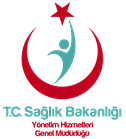 Ek Ödeme Dağıtım OranıEk Ödeme Dağıtım OranıEk Ödeme Dağıtım OranıEk Ödeme Dağıtım OranıGK:Yayın Tarihi:Revizyon Tarihi:Revizyon No:Sözleşme PozisyonuBaşhekimPerformans KriteriSağlık Tesisinde Çalışan Personele Yapılan Ek Ödemenin Adil ve Hakkaniyetli Yapılmasını SağlamakGösterge KoduTT.BH.ADSM/ADHM.9.1Gösterge AdıEk Ödeme Dağıtım OranıAmacıSağlık tesisinde çalışan personele yapılan ek ödemenin adil ve hakkaniyetli yapılmasını sağlamakHesaplama ParametreleriA: Karar Alınan Ek Ödeme Tutarı veya Dağıtılan TutarB: Hastane Toplam Tahakkuk GeliriC: Ek Ödeme Dağıtım OranıHesaplama FormülüC = (A/B)*100C ≥ %38 ise GP= 2C < %38 ise GP= 0Gösterge HedefiEk Ödeme Dağıtım Oranının %38 ve üzerinde olmasını sağlamakGösterge Puanı2AçıklamaBu Gösterge Verisi Kamu Hastaneleri Genel Müdürlüğü’nce Temin Edilecektir.Aylık Dönemlerin aritmetik ortalaması alınarak hesaplanır.Veri göndermeyen sağlık tesisleri bu gösterge kartından puan alamaz.Dağıtılacak tutar Bakanlık tarafından belirlendiği dönemler hesaplamaya dahil edilmez.Veri KaynağıEOBS(Ek Ödeme Bilgi Sistemi)Veri Toplama Periyodu6 AyVeri Analiz Periyodu6 Ay - 1 YılHekim Randevu Sistemi Üzerinden Yapılan Muayene OranıHekim Randevu Sistemi Üzerinden Yapılan Muayene OranıHekim Randevu Sistemi Üzerinden Yapılan Muayene OranıHekim Randevu Sistemi Üzerinden Yapılan Muayene OranıGK:Yayın Tarihi:Revizyon Tarihi:Revizyon No:Sözleşme PozisyonuBaşhekimPerformans KriteriPolikliniklerde Etkin Hizmet Sunumunu Sağlamak Gösterge KoduTT.BH.ADSM/ADHM.10.1Gösterge AdıHekim Randevu Sistemi Üzerinden Yapılan Muayene OranıAmacıHastaların poliklinik hizmetlerine erişimini kolaylaştırmak için MHRS’nin kullanımını yaygınlaştırmakHesaplama ParametreleriA: Hekim Randevu Sistemi Üzerinden Yapılan Muayene SayısıB: Toplam Muayene SayısıC: Hekim Randevu Sistemi Üzerinden Yapılan Muayene OranıGO: Grup OrtalamasıHesaplama FormülüC=(A/B)*100C ≥ %50 ve C ≥ GO ise GP=4 C < %50 ve C ≥ GO ise GP=2C ≥ %50 ve C < GO ise GP=1C <%50 ve C < GO ise GP=0Gösterge HedefiHekim Randevu Sistemi Üzerinden Yapılan Muayene Oranının %50 ve Grup Ortalaması üzerinde olmasını sağlamakGösterge Puanı4AçıklamaBu gösterge verisi Kamu Hastaneleri Genel Müdürlüğü’nce temin edilecektir.Veri KaynağıE-NABIZ, MHRSVeri Toplama Periyodu3 AyVeri Analiz Periyodu6 Ay - 1 Yıl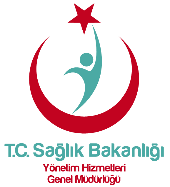 Poliklinik Hizmetlerinden Hasta Şikayet OranıPoliklinik Hizmetlerinden Hasta Şikayet OranıPoliklinik Hizmetlerinden Hasta Şikayet OranıPoliklinik Hizmetlerinden Hasta Şikayet OranıGK:Yayın Tarihi:Revizyon Tarihi:Revizyon No:Sözleşme PozisyonuBaşhekimPerformans KriteriPolikliniklerde Etkin Hizmet Sunumunu Sağlamak Gösterge KoduTT.BH.ADSM/ADHM.10.2Gösterge AdıPoliklinik Hizmetlerinden Hasta Şikayet OranıAmacıHastaneden hizmet alan hastaların memnuniyetini artırmakHesaplama Parametreleriİlgili dönemde;A: İlgili Dönem Toplam Hasta Şikayet SayısıB: İlgili Dönem Toplam Hasta SayısıC1: İlgili Dönem Poliklinik Hizmetlerinden Hasta Şikayet OranıC2: Önceki Dönem Poliklinik Hizmetlerinden Hasta Şikayet OranıİO: İl OrtalamasıHesaplama FormülüC1≤ İO ve C1≤ C2 ise GP=3C1≤ İO ve C1>C2 ise GP=2C1>İO ve C1≤ C2 ise GP=1C1> İO ve C1> C2 ise GP=0Gösterge HedefiPoliklinik Hizmetlerinden Hasta Şikayet Oranının İl Ortalaması ve bir önceki dönem değerinin altında olmasını sağlamakGösterge Puanı3AçıklamaBu gösterge verisi KHGM ile SGGM ve SABİM Birimi’nce temin edilecektir.Veri KaynağıSağlık Bakanlığı İletişim Merkezi (SABİM), Bakanlık İlgili Veri Kaynakları, E-NABIZVeri Toplama Periyodu3 AyVeri Analiz Periyodu6 Ay - 1 YılE-Reçete Kullanım OranıE-Reçete Kullanım OranıE-Reçete Kullanım OranıE-Reçete Kullanım OranıGK:Yayın Tarihi:Revizyon Tarihi:Revizyon No:Sözleşme PozisyonuBaşhekimPerformans KriteriPoliklinik Hizmetlerinin Etkin Yürütülmesini SağlamakGösterge KoduTT.BH.ADSM/ADHM.10.3Gösterge AdıE-Reçete Kullanım OranıAmacıKağıt reçete kullanım oranını azaltmakHesaplama Parametreleriİlgili Dönemde;A:Sağlık Tesisinde Yazılan Toplam E-Reçete SayısıB:Sağlık Tesisinde Yazılan Toplam Reçete Sayısı (Kağıt Reçete+ E-Reçete Sayısı)C: E-Reçete Kullanım OranıHesaplama FormülüC=(A/B)*100C ≥ %95 ise GP= 3%90 ≤ C < %95 ise GP=2%85 ≤ C < %90 ise GP=1C < %85 ise GP= 0Gösterge HedefiE-Reçete Kullanım Oranının %95 ve üzerinde olmasını sağlamakGösterge Puanı3AçıklamaBu gösterge verisi KHGM tarafından temin edilecektir.Veri KaynağıSGK/ MEDULA, E-NABIZVeri Toplama Periyodu3 AyVeri Analiz Periyodu6 Ay - 1 YılAktif Çalışan Diş Hekimi Başına Günlük Poliklinik Hasta OranıAktif Çalışan Diş Hekimi Başına Günlük Poliklinik Hasta OranıAktif Çalışan Diş Hekimi Başına Günlük Poliklinik Hasta OranıAktif Çalışan Diş Hekimi Başına Günlük Poliklinik Hasta OranıGK:Yayın Tarihi:Revizyon Tarihi:Revizyon No:Sözleşme PozisyonuBaşhekimPerformans KriteriPoliklinik Hizmetlerinin Etkin Yürütülmesini SağlamakGösterge KoduTT.BH.ADSM/ADHM.10.4Gösterge AdıAktif Çalışan Diş Hekimi Başına Günlük Poliklinik Hasta OranıAmacıPoliklinikte diş hekimi başına muayene sayısını ideal düzeyde tutmakHesaplama Parametreleriİlgili Dönemde;A: Polikliniğe Başvuran Hasta SayısıB: Diş Hekimleri Aktif Çalışma Gün Katsayıları ToplamıC: Aktif Çalışan Diş Hekimi Başına Günlük Poliklinik Hasta OranıHesaplama FormülüC=(A/B)*100C ≥ %24 ise GP= 2%12 ≤ C <%24 ise GP=1C < %12 ise GP= 0Gösterge HedefiAktif Çalışan Diş Hekimi Başına Günlük Poliklinik Hasta Oranının %24 ve üzerinde olmasını sağlamakGösterge Puanı2AçıklamaBu gösterge verisi Kamu Hastaneleri Genel Müdürlüğü’nce temin edilecektir.Veri KaynağıE-NABIZ, ÇKYSVeri Toplama Periyodu3 AyVeri Analiz Periyodu6 Ay - 1 YılMesai Dışı Poliklinik Hizmet OranıMesai Dışı Poliklinik Hizmet OranıMesai Dışı Poliklinik Hizmet OranıMesai Dışı Poliklinik Hizmet OranıGK:Yayın Tarihi:Revizyon Tarihi:Revizyon No:Sözleşme PozisyonuBaşhekimPerformans KriteriPoliklinik Hizmetlerinin Etkin Yürütülmesini SağlamakGösterge KoduTT.BH.ADSM/ADHM.10.5Gösterge AdıMesai Dışı Poliklinik Hizmet OranıAmacıAğız ve diş sağlığı hizmetlerinde yoğunluğun azaltılması ve ulaşılabilirliğin artırılmasını sağlamakHesaplama ParametreleriA: Mesai Dışı Poliklinik Muayene SayısıB: Toplam Poliklinik Muayene SayısıC: Mesai Dışı Poliklinik Hizmet OranıGO: Grup OrtalamasıHesaplama FormülüC=(A/B)*100C ≥ GO ise GP= 5%95GO ≤ C < GO ise GP=3%90GO ≤ C < %95GO ise GP=1C< %90GO ise GP=0Gösterge HedefiMesai Dışı Poliklinik Hizmet Oranının Grup Ortalaması ve üzerinde olmasını sağlamakGösterge Puanı5AçıklamaBu gösterge verisi Kamu Hastaneleri Genel Müdürlüğü’nce temin edilecektir.Veri KaynağıE-NABIZVeri Toplama Periyodu6 AyVeri Analiz Periyodu6 Ay - 1 Yıl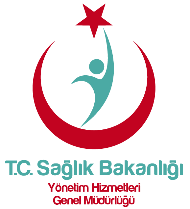 Teletıp ve Teleradyoloji Üzerinden Görüntüleme OranıTeletıp ve Teleradyoloji Üzerinden Görüntüleme OranıTeletıp ve Teleradyoloji Üzerinden Görüntüleme OranıTeletıp ve Teleradyoloji Üzerinden Görüntüleme OranıGK:Yayın Tarihi:Revizyon Tarihi:Revizyon No:Sözleşme PozisyonuBaşhekimPerformans KriteriSağlık Tesislerinin Radyolojik Görüntüleme Verilerinin Teletıp ve Teleradyoloji Sistemine Aktarılmasını SağlamakGösterge KoduTT.BH.ADSM/ADHM.11.1Gösterge AdıTeletıp ve Teleradyoloji Üzerinden Görüntüleme OranıAmacıSağlık tesislerinin radyolojik görüntüleme verilerinin Teletıp ve Teleradyoloji Sistemine aktarılmasını sağlamak.Hesaplama ParametreleriA: Teletıp Sistemine Aylık Olarak Gelen BT, MR, Röntgen Alanlarındaki Tetkik Adetlerinin ToplamıB: Teletıp Sistemine Aylık Olarak Gelen BT, MR, Röntgen Alanlarındaki  Görüntü Sayılarının ToplamıC: Teletıp ve Teleradyoloji Üzerinden Görüntüleme OranıHesaplama FormülüC=B/AA ≥ 100 olduğu durumda;C ≥ 0,7 ise GP = 50,65 ≤ C < 0,7 ise GP = 40,6 ≤ C < 0,65 ise GP = 30,55 ≤ C< 0,6 ise GP = 20,55 > C ise GP=0A < 100 ise GP=0Gösterge HedefiGörüntüleme sayısının tetkik sayısına oranının 0,7 ve üzerinde olmasını sağlamakGösterge Puanı5AçıklamaBu gösterge verisi Sağlık Bilgi Sistemleri Genel Müdürlüğü’nce temin edilecektir. Teletıp ve Teleradyoloji Sistemine entegrasyon birlikte değerlendirilir. Teknik olarak dijital görüntü aktarabilecek cihazı olmayan sağlık tesisleri hesaplamaya dahil edilmez. Hizmet alımı kapsamında kullanılan cihazlar dahil edilir.Veri KaynağıTeleradyoloji SistemiVeri Toplama Periyodu3 AyVeri Analiz Periyodu6 Ay - 1 Yıl